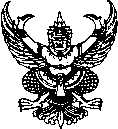 บันทึกข้อความส่วนราชการ  คณะวิทยาศาสตร์และเทคโนโลยี  ที่  	วันที่           เรื่อง  	แบบรายงานผลการเข้าร่วมกิจกรรม/ เทศกาล ประจำปี เรียน  คณบดีคณะวิทยาศาสตร์และเทคโนโลยีตามที่คณะวิทยาศาสตร์และเทคโนโลยีได้ดำเนินการจัดกิจกรรมส่งเสริม สืบสาน ทะนุบำรุงศิลปวัฒนธรรมในวันสำคัญของ เพื่อให้บุคลากรสายวิชาการได้สามารถนำไปใช้ในการประเมินภาระงาน
ด้านการทะนุบำรุงศิลปะและวัฒนธรรม นั้น ข้าพเจ้า ....................................................อาจารย์ประจำสาขาวิชา........................................................ขอรายงานผลการเข้าร่วมกิจกรรม/เทศกาลดังกล่าว ดังนี้ชื่อกิจกรรม /เทศกาล................................................................................................................................................ผลการดำเนินกิจกรรม /เทศกาลที่ทำ....................................................................................................................รูป/ภาพประกอบการเข้าร่วมกิจกรรม     จึงเรียนมาเพื่อโปรดพิจารณา		                                            ลงชื่อ..............................................................					                (...............................................................)                                                            หมายเลขโทรศัพท์ติดต่อ..............................................---------------------------------------------------------------------------------------------------------------------------------------------------ผลการพิจารณา	ผลการเข้าร่วมกิจกรรม ......................................................................... จำนวน .................. กิจกรรม/วัน  คิดเป็นภาระงาน……………………..ชั่วโมงหมายเหตุ  1 กิจกรรม ได้ 0.5 ชั่วโมง